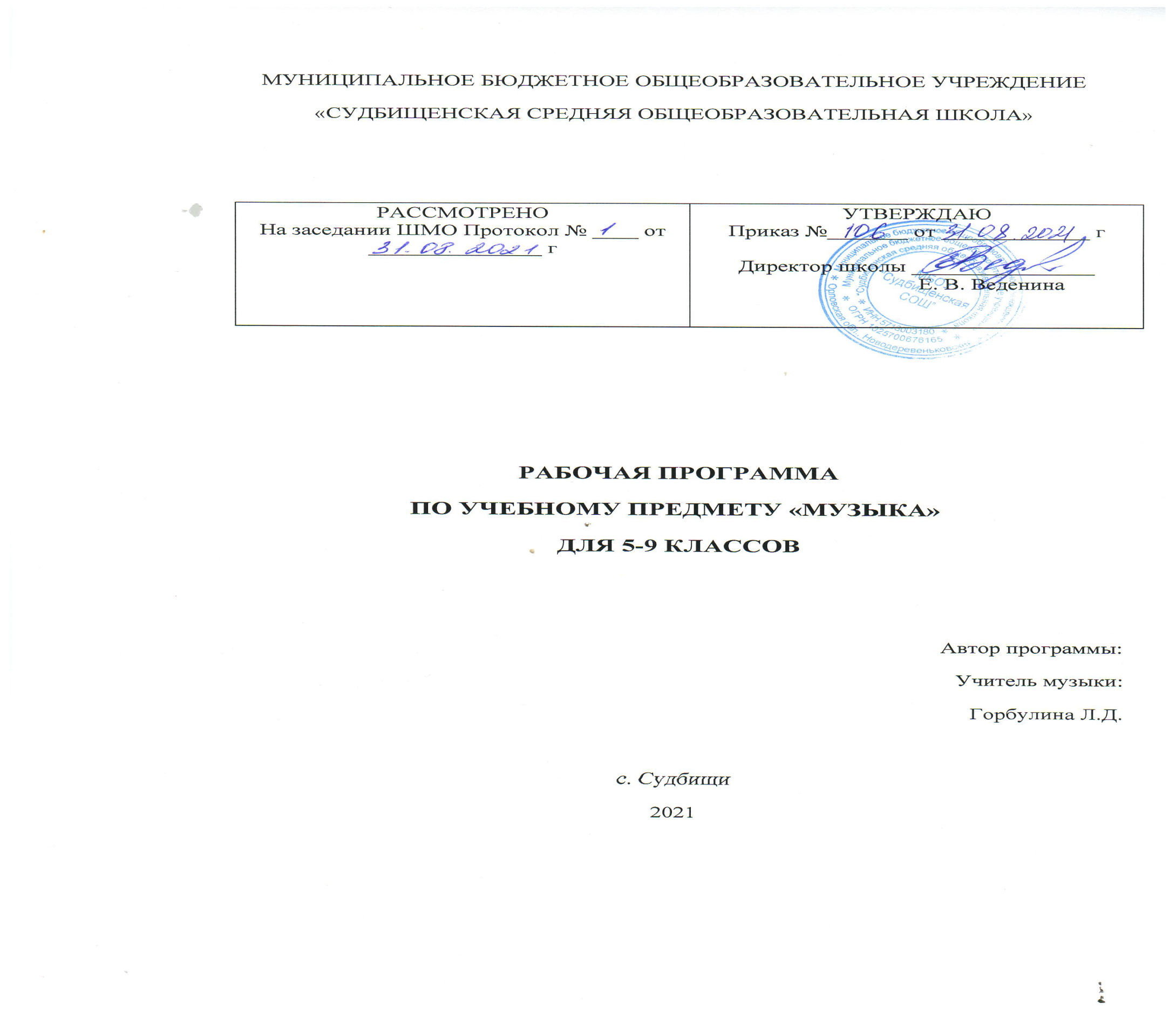 Пояснительная записка                                          Планируемые результаты освоения учебного предмета «Музыка»Выпускник научится:понимать значение интонации в музыке как носителя образного смысла;анализировать средства музыкальной выразительности: мелодию, ритм, темп, динамику, лад;определять	характер	музыкальных	образов	(лирических,	драматических, героических, романтических, эпических);выявлять общее и особенное при сравнении музыкальных произведений на основе полученных знаний об интонационной природе музыки;понимать жизненно-образное содержание музыкальных произведений разных жанров;различать и характеризовать приемы взаимодействия и развития образов музыкальных произведений;различать многообразие музыкальных образов и способов их развития;производить интонационно-образный анализ музыкального произведения;понимать основной принцип построения и развития музыки;анализировать взаимосвязь жизненного содержания музыки и музыкальных образов;размышлять о знакомом музыкальном произведении, высказывая суждения об основной идее, средствах ее воплощения, интонационных особенностях, жанре, исполнителях;понимать значение устного народного музыкального творчества в развитии общей культуры народа;определять основные жанры русской народной музыки: былины, лирические песни, частушки, разновидности обрядовых песен;понимать специфику перевоплощения народной музыки в произведениях композиторов;понимать взаимосвязь профессиональной композиторской музыки и народного музыкального творчества;распознавать художественные направления, стили и жанры классической и современной музыки, особенности их музыкального языка и музыкальной драматургии;определять основные признаки исторических эпох, стилевых направлений в русской музыке, понимать стилевые черты русской классической музыкальной школы;определять основные признаки исторических эпох, стилевых направлений и национальных школ в западноевропейской музыке;узнавать характерные черты и образцы творчества крупнейших русских и зарубежных композиторов;выявлять общее и особенное при сравнении музыкальных произведений на основе полученных знаний о стилевых направлениях;различать жанры вокальной, инструментальной, вокально-инструментальной, камерно-инструментальной, симфонической музыки;называть основные жанры светской музыки малой (баллада, баркарола, ноктюрн, романс, этюд и т.п.) и крупной формы (соната, симфония, кантата, концерт и т.п.);узнавать формы построения музыки (двухчастную, трехчастную, вариации, рондо);определять тембры музыкальных инструментов;называть и определять звучание музыкальных инструментов: духовых, струнных, ударных, современных электронных;определять виды оркестров: симфонического, духового, камерного, оркестра народных инструментов, эстрадно-джазового оркестра;владеть музыкальными терминами в пределах изучаемой темы;узнавать на слух изученные произведения русской и зарубежной классики, образцы народного музыкального творчества, произведения современных композиторов;определять характерные особенности музыкального языка;эмоционально-образно	воспринимать	и	характеризовать	музыкальные произведения;анализировать	произведения	выдающихся	композиторов	прошлого	и современности;анализировать единство жизненного содержания и художественной формы в различных музыкальных образах;творчески интерпретировать содержание музыкальных произведений;выявлять особенности интерпретации одной и той же художественной идеи, сюжета в творчестве различных композиторов;анализировать	различные	трактовки	одного	и	того	же	произведения, аргументируя исполнительскую интерпретацию замысла композитора;различать интерпретацию классической музыки в современных обработках;определять характерные признаки современной популярной музыки;называть стили рок-музыки и ее отдельных направлений: рок-оперы, рок-н- ролла и др.;анализировать творчество исполнителей авторской песни;выявлять особенности взаимодействия музыки с другими видами искусства;находить жанровые параллели между музыкой и другими видами искусств;сравнивать	интонации	музыкального,	живописного	и	литературного произведений;понимать взаимодействие музыки, изобразительного искусства и литературы на основе осознания специфики языка каждого из них;находить ассоциативные связи между художественными образами музыки, изобразительного искусства и литературы;понимать значимость музыки в творчестве писателей и поэтов;называть и определять на слух мужские (тенор, баритон, бас) и женские (сопрано, меццо-сопрано, контральто) певческие голоса;определять	разновидности	хоровых	коллективов	по	стилю	(манере) исполнения: народные, академические;владеть навыками вокально-хорового музицирования;применять	навыки вокально-хоровой	работы	при	пении	с музыкальным сопровождением и без сопровождения (acappella);творчески интерпретировать содержание музыкального произведения в пении;участвовать	в	коллективной	исполнительской	деятельности,	используя различные формы индивидуального и группового музицирования;размышлять о знакомом музыкальном произведении, высказывать суждения об основной идее, о средствах и формах ее воплощения;передавать свои музыкальные впечатления в устной или письменной форме;проявлять	творческую	инициативу,	участвуя	в	музыкально-эстетической деятельности;понимать специфику музыки как вида искусства и ее значение в жизни человека и общества;эмоционально	проживать	исторические	события	и	судьбы	защитников Отечества, воплощаемые в музыкальных произведениях;приводить примеры выдающихся (в том числе современных) отечественных и зарубежных музыкальных исполнителей и исполнительских коллективов;применять современные информационно-коммуникационные технологии для записи и воспроизведения музыки;обосновывать	собственные	предпочтения,	касающиеся	музыкальных произведений различных стилей и жанров;использовать знания о музыке и музыкантах, полученные на занятиях, при составлении домашней фонотеки, видеотеки;использовать приобретенные знания и умения в практической деятельности и повседневной жизни (в том числе в творческой и сценической).Выпускник получит возможность научиться:понимать	истоки	и	интонационное своеобразие,	характерные	черты и признаки, традиций, обрядов музыкального фольклора разных стран мира;понимать	особенности	языка	западноевропейской	музыки	на	примере мадригала, мотета, кантаты, прелюдии, фуги, мессы, реквиема;понимать	особенности	языка	отечественной	духовной	и	светской музыкальной культуры на примере канта, литургии, хорового концерта;определять специфику духовной музыки в эпоху Средневековья;распознавать мелодику знаменного распева – основы древнерусской церковной музыки;различать формы построения музыки (сонатно-симфонический цикл, сюита), понимать их возможности в воплощении и развитии музыкальных образов;выделять признаки для установления стилевых связей в процессе изучения музыкального искусства;различать и передавать в художественно-творческой деятельности характер, эмоциональное состояние и свое отношение к природе, человеку, обществу;исполнять свою партию в хоре в простейших двухголосных произведениях, в том числе с ориентацией на нотную запись;активно использовать язык музыки для освоения содержания различных учебных предметов (литературы, русского языка, окружающего мира, математики и др.).Содержание учебного предмета5 класс1.Музыка и литератураМногообразие связей музыки с литературой. Взаимодействие музыки и литературы в песенном жанре, либретто оперы и балета. Музыка как главное действующее лицо (на примере сказки, басни, рассказа и т.д.), программная музыка.Что роднит музыку с литературой. Сюжеты, темы, образы искусства. Интонационные особенности языка народной, профессиональной, религиозной музыки (музыка русская, зарубежная, старинная, современная) Специфика средств художественной выразительности каждого из искусств. Вокальная музыка. Фольклор в музыке русских композиторов. Жанры инструментальной и вокальной музыки. Вторая жизнь песни. Писатели и поэты о музыке и музыкантах. Путешествия в музыкальный театр: опера, балет, мюзикл. Музыка в театре, кино, на телевидении. Основы музыки: интонационно-образная, жанровая. Интонация в музыке как звуковое воплощение художественных идей и средоточие смысла. Музыка вокальная, симфоническая и театральная;   Вторая жизнь песни. Писатели и поэты о музыке и музыкантах. Путешествия в музыкальный театр: опера, балет, мюзикл. Музыка в театре, кино, на телевидении. Основы музыки: интонационно-образная, жанровая. Интонация в музыке как звуковое воплощение художественных идей и средоточие смысла. Музыка вокальная, симфоническая и театральная; вокально-инструментальная и камерно-инструментальная. Творческие работы учащихся.2. Музыка и изобразительное искусствоВзаимодействие музыки с изобразительным искусством. Исторические события, картины природы, разнообразные характеры, портреты людей в различных видах искусства. Образ музыки разных эпох в изобразительном искусстве. Небесное и земное в звуках и красках. Исторические события в музыке: через прошлое к настоящему. Музыкальная живопись и живописная музыка. Колокольность в музыке и изобразительном искусстве. Портрет в музыке и изобразительном искусстве. Роль дирижера в прочтении музыкального сочинения. Образы борьбы и победы в искусстве. Архитектура – застывшая музыка. Полифония в музыке и живописи. Творческая мастерская композитора, художника. Импрессионизм в музыке и живописи. Тема защиты Отечества в музыке и изобразительном искусстве.           Многообразие связей музыки с изобразительным искусством (живописью, скульптурой, архитектурой). «Музыкальные портреты», картины природы («музыкальная живопись»). Композитор–поэт–художник; родство музыкальных и художественныхживописи.   Тема защиты Отечества в музыке и изобразительном искусстве. Многообразие связей музыки с изобразительным искусством (живописью, скульптурой, архитектурой). «Музыкальные портреты», картины природы («музыкальная живопись»). Композитор–поэт–художник; родство музыкальных и художественных образов; общность и различия выразительных средств разных видов искусства. Музыкальные, литературные и зрительные образы, их единая жизненная основа, общие и специфические черты. Виды искусства (временные, пространственно-временные). Основы музыки: интонационно-образная, жанровая. Интонация в музыке как звуковое воплощение художественных идей и средоточие смысла. Музыка вокальная, симфоническая и театральная; вокально-инструментальная и камерно-инструментальная. Творческие работы учащихся. Урок -концерт6 класс1.Мир образов вокальной и инструментальной музыки .Лирические, эпические, драматические образы. Единство содержания и формы. Многообразие жанров вокальной музыки (песня, романс, баллада, баркарола, хоровой концерт, кантата и др.). Песня, ария, хор в оперном спектакле. Единство поэтического текста и музыки. Многообразие жанров инструментальной музыки: сольная, ансамблевая, оркестровая. Сочинения для фортепиано, органа, арфы, симфонического оркестра, синтезатора.Музыка Древней Руси. Образы народного искусства. Фольклорные образы в творчестве композиторов. Образы русской духовной и светской музыки (знаменный распев, партесное пение, духовный концерт). Образы западноевропейской духовной и светской музыки (хорал, токката, фуга, кантата, реквием). Полифония и гомофония.Авторская песня — прошлое и настоящее. Джаз — искусство XX в. (спиричуэл, блюз, современные джазовые обработки).Взаимодействие различных видов искусства в раскрытии образного строя музыкальных произведений.Использование различных форм музицирования и творческих заданий в освоении содержания музыкальных образов.2.Мир образов камерной и симфонической музыкиЖизнь - единая основа художественных образов любого вида искусства. Отражение нравственных исканий человека, времени и пространства в музыкальном искусстве. Своеобразие и специфика художественных образов камерной и симфонической музыки. Сходство и различие как основной принцип развития и построения музыки. Повтор (вариативность, вариантность), контраст. Взаимодействие нескольких музыкальных образов на основе их сопоставления, столкновения, конфликта. Программная музыка и ее жанры (сюита, вступление к опере, симфоническая поэма, увертюра-фантазия, музыкальные иллюстрации и др.). Музыкальное воплощение литературного сюжета. Выразительность и изобразительность музыки. Образ-портрет, образ-пейзаж и др. Непрограммная музыка и ее жанры: инструментальная миниатюра (прелюдия, баллада, этюд, ноктюрн), струнный квартет, фортепианный квинтет, концерт, концертная симфония, симфония-действо и др.Современная трактовка классических сюжетов и образов: мюзикл, рок-опера, киномузыка. Использование различных форм музицирования и творческих заданий в освоении учащимися содержания музыкальных образов. Творческие работы учащихся. Урок- концерт.7 класс1.Особенности музыкальной драматургии сценической музыки.Классика и современность. В музыкальном театре. Опера. Опера «Иван Сусанин». Новая эпоха в русском музыкальном искусстве. «Судьба человеческая-судьба народная». «Родина моя! Русская земля».                                                                                                                                                                                                    Опера «Князь Игорь». Русская эпическая опера. Ария князя Игоря. Портрет половцев. Плач Ярославны.                                                                                                                                                                                                      В музыкальном театре. Балет. Балет «Ярославна». Вступление. Стон русской земли. «Первая битва с половцами. Плач Ярославны.Героическая тема в русской музыке. Галерея героических образов.                          В музыкальном театре. «Мой народ-американцы». «Порги и Бесс». Первая американская национальная опера. Развитие традиций оперного спектакля.Опера «Кармен».Самая популярная опера в мире. Образ Кармен. Образы Хозе и Эскамильо. Балет «Кармен-сюита». Новое прочтение оперы Ж. Бизе. Образ Кармен. Образ Хозе. Образы «масок» и Тореодора.                                                                                                                                                             Сюжеты и образы духовной музыки. «Высокая месса». «От страдания  к радости». «Всенощное бдение». Музыкальное зодчество России. Образы «Вечерни» и «Утрени». Рок-опера Э. -Л. Уэббера  «Иисус Христос-суперзвезда». Вечные темы. Главные образы.                                                                                   Музыка к драматическому спектаклю. «Ромео и Джульетта». Музыкальные зарисовки для большого симфонического оркестра. «Гоголь-сюита». Из музыки к спектаклю «Ревизская сказка». Образы «Гоголь-сюиты». «Музыканты=извечные маги…»2.Особенности драматургии камерной и симфонической музыки.Музыкальная драматургия-развитие музыки. Два направления музыкальной культуры. Духовная музыка. Светская музыка.  Камерная инструментальная музыка. Этюд. Транскрипция. Циклические формы инструментальной музыки. Кончерто гроссо. Сюита в старинном стиле А. Шнитке. Соната. Л. Бетховен. Соната №8. В.А. Моцарт. Соната №11. С. Прокофьев. Соната №2. Симфоническая музыка. Симфония №103 («С тремоло литавр»). Й. Гайдна. Симфония №40 В.А. Моцарта. Симфония №1 «Классическая» С. Прокофьева. Симфония №5 Л. Бетховена. Симфония №8 (»Неоконченная») Ф. Шуберта. Симфония №1 В. Калинникова. Картинная галерея. Симфония № 5 П.Чайковского. Симфония №7 («Ленинградская») Д. Шостаковича. Симфоническая картина «Празднества» К. Дебюсси. Инструментальный концерт. Концерт для скрипки с оркестром А. Хачатуряна. Рапсодия в стиле блюз. Д. Гершвина.8 класс1.«Классика и современность".  Классика в нашей жизни. Значение слова «классика». Понятия классическая музыка, классика жанра, стиль. Разновидности стилей. Интерпретация и обработка классической музыки прошлого Классика это  тот опыт, который  донесли до нас великие мыслители-художники прошлого. Произведения искусства всегда передают  отношение автора к жизни. Вводный урок. Актуализировать жизненно-музыкальный опыт учащихся; помочь им осознать, что встреча с выдающимися музыкальными произведениями является прикосновением к духовному опыту поколений. Понятия:   «классика», «жанр»,  «классика жанра», «стиль» ( эпохи, национальный, индивидуальный).В музыкальном театре. Опера  Музыкальная драматургия. Конфликт. Этапы сценического действия. Опера и ее  составляющие. Виды опер. Либретто. Роль оркестра в опере Расширение и углубление знаний учащихся  об оперном спектакле, понимание  его драматургии на основе взаимозависимости и взаимодействия явлений и событий, переданных интонационным языком музыки. Формы  музыкальной драматургии в опере. Синтез искусств в опере. Глинка – первый русский композитор мирового значения, симфонически - образный тип музыки, идейность оперы: народ – единая великая личность, сплочённая одним чувством, одной волей. Опера А. П. Бородина «Князь Игорь» Музыка пробуждает национальное самосознание Обобщение представлений учащихся о жанре эпической оперы, усвоение принципов драматургического развития на основе знакомства с музыкальными характеристиками её героев (сольными и хоровыми). Продолжать знакомить  учащихся с героическими образами русской истории.          В музыкальном театре. Балет. Балет и его составляющие. Типы танца в балетном спектакле. Роль балетмейстера и дирижера   в балете. Современный и классический балетный спектакль  Может ли быть современной классическая музыкаАктуализировать знания учащихся о балете на знакомом им музыкальном материале, раскрыть особенности     драматургического развития образов на основе контраста, сопоставления. Формы музыкальной драматургии в балете: классические и характерные танцы, действенные эпизоды, хореографические ансамбли. Основа драматургического  развития в балете - идея поиска ответов на вечные вопросы жизни.  В музыкальном театре. Мюзикл. Рок-опера.  «Человек есть тайна».  Рок-опера «Преступление и наказание»Выявление особенностей драматургии классической оперы и современной рок -оперы. Закрепление понятий жанров джазовой музыки – блюз, спиричуэл,  симфоджаз. Лёгкая и серьёзная музыка.  Мюзикл «Ромео и Джульетта».  Современные жанры музыки. Традиции и новаторство. Обобщить особенности драматургии разных жанров музыки.  Музыка к драматическому спектаклю. «Ромео и Джульетта» - зарисовки для симфонического оркестра. Драматургия музыкального спектакля - конфликтное противостояние. Драматический спектакль – музыкальная драма, цель которой - выражение сложных эмоциональных состояний, коллизий, событий. Образы главных героев, роль народных сцен.Музыка к драматическому спектаклю Музыкальные зарисовки для большого симфонического оркестра. Музыка Э.Грига,  к драме Г.Ибсена «Пер Гюнт». Музыка к драматическому спектаклю «Гоголь – сюита»  А.Шнитке. Музыкальные зарисовки для большого симфонического оркестра. Музыка А. Шнитке,  к спектаклю «Ревизская сказка». Музыкальные образы героев оркестровой  сюиты. Полистилистика Термин «драматургия» применяется не только к произведениям музыкально-сценических, театральных жанров, но и к произведениям, связанным с многогранным раскрытием музыкальных образов, для характеристики инструментально-симфонической музыки Закономерности музыкальной драматургии проявляются в построении целого произведения и составляющих его частей,в логике их развития, особенностях воплощения музыкальных образов, их сопоставлении по принципу сходства или различия – в повторении, варьировании, контрастном взаимодействии музыкальных интонаций, тем, эпизодов.  Музыка в кино. Музыка немого кино. Экскурс в современный музыкальный кинематограф. Музыка в кино. Музыка к кинофильму «Властелин колец». В концертном зале. В концертном зале. Симфония: прошлое и настоящее. Симфоническая музыка Ф.Шуберта, П.Чайковского,  Симфония №5 П.Чайковского, симфония  №1 («Классическая»), С.Прокофьева. Симфония №8 («Неоконченная») Ф.Шуберта. «Музыка – это огромный мир, окружающий человека…».  Проектная работа «Музыканты – извечные маги» Традиции и новаторство в музыкальном искусстве. И снова в музыкальном театре… «Мой народ – американцы…» Опера Дж. Гершвина «Порги и Бесс»  Новые краски музыки XX века  («атональная» и «конкретная» музыка, сонористика и полистилистика: стилизация, работа «по моде-пм», коллаж) Музыка легкая и легкомысленная Расширение представлений учащихся об оперном искусстве зарубежных композиторов (Дж.Гершвина (США), Ж.Бизе(Франция), Э. -Л. Уэббера (Англия); выявление особенностей драматургии классической оперы и современной рок -оперы. Закрепление понятий жанров джазовой музыки – блюз, спиричуэл,  симфоджаз. Лёгкая и серьёзная музыка. Сравнительный анализ музыкальных образов опер Дж.Гершвина «Порги и Бесс» и М.Глинки «Иван Сусанин» (две народные драмы).Защита проекта.Обобщающий урок- викторина.2."Традиции и новаторство в музыке" .В музыкальном театре. «Мой народ - американцы». Опера Дж. Гершвина «Порги и Бесс»  Новые краски музыки XX века  («атональная» и «конкретная» музыка, сонористика и полистилистика: стилизация, работа «по моде-пм», коллаж) Музыка легкая и легкомысленная Расширение представлений учащихся об оперном искусстве зарубежных композиторов (Дж.Гершвина (США), Ж.Бизе(Франция), Э. -Л. Уэббера (Англия); выявление особенностей драматургии классической оперы и современной рок -оперы. Закрепление понятий жанров джазовой музыки – блюз, спиричуэл,  симфоджаз. Лёгкая и серьёзная музыка. Сравнительный анализ музыкальных образов опер Дж.Гершвина «Порги и Бесс» и М.Глинки «Иван Сусанин» (две народные драмы).Опера «Кармен». Самая популярная опера в мире. Драматургия оперы - конфликтное противостояние. Опера «Кармен» – музыкальная драма, цель которой - выражение сложных эмоциональных состояний, коллизий, событий. Образы главных героев, роль народных сцен.        Портреты великих исполнителей. Елена Образцова.Балет «Кармен-сюита». Новое прочтение оперы Бизе. Современное прочтение музыки. Актуализировать жизненно-музыкальный опыт учащихся по осмыслению восприятия музыкальной драматургии   знакомой им музыки; закрепить понимание таких приёмов развития, как повтор, варьирование, разработка, секвенция, имитация. Обобщить и систематизировать представления учащихся об особенностях драматургии произведений разных жанров музыки.Портреты великих исполнителей. Майя Плисецкая. Современный музыкальный театр. Взаимодействие искусств. Синтез архитектуры и музыки. Великие мюзиклы мира. Презентация проекта. «Юнона и Авось» Великие мюзиклы мира. Презентация проекта.         «Кошки».Великие мюзиклы мира. Презентация проекта. «Призрак оперы».         Классика в современной обработке.  Новаторство – новый виток в музыкальном творчестве.    В концертном зале. Симфония №7 «Ленинградская» Д.Д.Шостаковича. Музыка в храмовом синтезе искусств.Музыка И. С. Баха -язык всех времен и народов. Современные интерпретации сочинений Баха. Всенощное бдение. Музыкальное зодчество России. Образы Вечерни и Утрени».Актуализировать музыкальный опыт учащихся, связанный с образами духовной музыки, познакомить с вокально- драматическим творчеством русских и зарубежных композиторов ( на примере «Высокой мессы» И.-С.Баха и «Всенощного бдения» С.В.Рахманинова. Понимание того, насколько интерпретации современных исполнителей отвечают замыслам авторов, в чём их достоинство, а в чём – недостатки в воплощении музыкального образа.Галерея религиозных образов. Всенощное бдение. Музыкальное зодчество России. Образы Вечерни и Утрени».Актуализировать музыкальный опыт учащихся, связанный с образами духовной музыки, познакомить с вокально- драматическим творчеством русских и зарубежных композиторов. А.Рублев. Спас Нерукотворный.         Неизвестный Г.Свиридов. «О России петь – что стремиться в храм».Цикл «песнопения и молитвы» Свет фресок Дионисия – миру. Музыкальные завещания потомкам. Исследовательский проект. Защита. Обобщающий урок по второму разделу. Пусть музыка звучит.Формы, виды деятельности:-комбинированный урок,-интегрированный урок,-урок-викторина, -видео-урок. Коллективная, групповая работа, работа в парах, индивидуальная.Тематический планирование 5 классКалендарно-тематическое  планирование 6 классУчебно-тематический план 7 классТематическое планирование  8 класс№п/п№Тема  урокаТема  урокаКол-вочасов№п/п№Тема  урокаТема  урокаКол-вочасовтема   I полугодия:  “Музыка  и  литература”тема   I полугодия:  “Музыка  и  литература”тема   I полугодия:  “Музыка  и  литература”тема   I полугодия:  “Музыка  и  литература”161.Вводный урок. Что  роднит  музыку   с  литературой.12.Вокальная  музыка.33.Вокальная  музыка.33.Вокальная  музыка.3435Фольклор  в  музыке  русских  композиторов.26Фольклор  в  музыке  русских  композиторов.27Жанры  инструментальной  и  вокальной  музыки.  18.Вторая  жизнь  песни. 29Вторая  жизнь  песни. 210.1.1.Всю  жизнь  мою  несу  родину  в  душе…111.22Писатели  и  поэты  о музыке  и  музыкантах.111.22Писатели  и  поэты  о музыке  и  музыкантах.11233Первое  путешествие  в музыкальный театр. Опера. 11344Второе  путешествие  в  музыкальный  театр. Балет.11455Музыка  в   театре,  кино,  на  телевидении.11566Третье  путешествие  в   музыкальный  театр.  Мюзикл.11677Систематизация знаний по разделу I.тема   II полугодия:        “Музыка  и  изобразительное  искусство”тема   II полугодия:        “Музыка  и  изобразительное  искусство”тема   II полугодия:        “Музыка  и  изобразительное  искусство”тема   II полугодия:        “Музыка  и  изобразительное  искусство”18171.1.Что  роднит  музыку  с изобразительным   искусством.118.2.2.Небесное   и  земное  в  звуках  и  красках.119-203-43-4Звать через  прошлое  к  настоящему.221-225-65-6Музыкальная   живопись  и  живописная  музыка.221-225-65-6Музыкальная   живопись  и  живописная  музыка.22377Колокольность  в  музыке  и   изобразительном  искусстве.12488Портрет   в  музыке  и  изобразительном  искусстве.12599Волшебная   палочка   дирижера. 1261010Волшебная  палочка  дирижера.  Образы  борьбы  и  победы  в  искусстве.1271.Застывшая  музыка.Застывшая  музыка.1282.Полифония  в  музыке  и  живописи.Полифония  в  музыке  и  живописи.1293.Музыка  на  мольберте.Музыка  на  мольберте.1304.Импрессионизм   в  музыке  и  живописи.Импрессионизм   в  музыке  и  живописи.1315.О  подвигах,  о  доблести  и  славе...О  подвигах,  о  доблести  и  славе...1326.В  каждой  мимолетности   вижу  я  миры…В  каждой  мимолетности   вижу  я  миры…1337.Мир   композитора.  С  веком  наравне.Мир   композитора.  С  веком  наравне.1348.Систематизация знаний по разделу II.Систематизация знаний по разделу II.1Итого:Итого:34№п/п№Тема  урокаКол-вочасов№п/п№Тема  урокаКол-вочасовтема   I полугодия:«Мир образов вокальной и инструментальной музыки»тема   I полугодия:«Мир образов вокальной и инструментальной музыки»тема   I полугодия:«Мир образов вокальной и инструментальной музыки»161.1.Удивительный мир музыкальных образов.12. 2.Образы романсов и песен русских композиторов. Старинный русский романс. Песня-романс. Мир чарующих звуков.13.3.Два музыкальных посвящения. Портрет в музыке и живописи. Картинная галерея. 24.4.5.5.«Уноси моё сердце в звенящую даль…»16.6.Музыкальный образ и мастерство исполнителя. 17.7.Обряды и обычаи в фольклоре и творчестве композиторов.18.8.Образы песен зарубежных композиторов. Искусство прекрасного пения.19.9.Старинной песни мир. Баллада «Лесной царь»110.1Образы русской народной и духовной музыки. Народное искусство Древней Руси.111.2«Фрески Софии Киевской»112.3«Перезвоны». Молитва.113.4Образы духовной музыки Западной Европы. Небесное и земное в музыке Баха. 114.5Образы духовной музыки Западной Европы. Полифония. Фуга. Хорал.115.6Образы скорби и печали. Фортуна правит миром.116.7Авторская песня: прошлое и настоящее. 1тема   II полугодия:«Мир образов камернойи симфонической музыки»тема   II полугодия:«Мир образов камернойи симфонической музыки»тема   II полугодия:«Мир образов камернойи симфонической музыки»1817.1.Джаз – искусство 20 века.118.2.Вечные темы искусства и жизни. 119.3.Образы камерной музыки.120.4.Инструментальная баллада. Ночной пейзаж.121.5.Инструментальный концерт. « Итальянский концерт».1226.«Космический пейзаж». «Быть может, вся природа – мозаика цветов?». Картинная галерея.1237.Образы симфонической музыки. «Метель». Музыкальные иллюстрации к повести А.С.Пушкина.2248.Образы симфонической музыки. «Метель». Музыкальные иллюстрации к повести А.С.Пушкина.2259.Симфоническое  развитие музыкальных образов. «В печали  весел, а в веселье печален». Связь времен.22610.Симфоническое  развитие музыкальных образов. «В печали  весел, а в веселье печален». Связь времен.2271Программная увертюра. Увертюра «Эгмонт».2282Программная увертюра. Увертюра «Эгмонт».2293Увертюра-фантазия «Ромео и Джульетта».2304Увертюра-фантазия «Ромео и Джульетта».2315Мир музыкального театра.Образы киномузыки2326Мир музыкального театра.Образы киномузыки2337Обобщающий урок по разделам.22Итого:Итого:34№п/п№Название темыКол-во часовтема I полугодия «Особенности музыкальной драматургии сценической музыки»тема I полугодия «Особенности музыкальной драматургии сценической музыки»тема I полугодия «Особенности музыкальной драматургии сценической музыки»161 четверть1 четверть1 четверть11Классика и современность12-32-3.В музыкальном театре. Опера.244.Опера М.И. Глинки «Князь Игорь»155.Опера  А.П. Бородина «Князь Игорь»166.В музыкальном театре. Балет 17-87-8.Балет Б.И. Тищенко «Ярославна». 299Героическая тема в русской музыке.1101В музыкальном театре. Опера Дж. Гершвина «Порги и Бесс»1112Опера Ж. Бизе  «Кармен». 1123Балет Р.К. Щедрина «Кармен-сюита»1134Сюжеты и образы духовной музыки. 1145Рок-опера Э.Л. Уэббера «Иисус Христос – супер звезда»1156Музыка к драматическому спектаклю Д.Б. Кабалевского «Ромео и Джульетта»1167«Гоголь – сюита» из музыки А.Г. Шнитке к спектаклю «Ревизская сказка» . Обобщение по разделу I.1тема II полугодия «Особенности драматургии камерной и симфонической музыки»тема II полугодия «Особенности драматургии камерной и симфонической музыки»тема II полугодия «Особенности драматургии камерной и симфонической музыки»18171Музыкальная драматургия – развитие музыки1182Два направления в музыкальной культуре: светская и духовная музыка1193Камерная инструментальная музыка: этюд1204Транскрипция1215Циклические формы инструментальной музыки122-236-7Соната2248-9-10Симфоническая музыка2258-9-10Симфоническая музыка2268-9-10Симфоническая картина «Празднества» К.Дебюсси1271-2Инструментальный концерт1283Дж.Гершвин «Рапсодия в стиле блюз»1294-5Музыка народов мира.2304-5Музыка народов мира.2316-7Популярные хиты.2326-7Популярные хиты.2338Обобщение по разделу II.1349Итоговое обобщение по курсу.1Итого:34№ п/пТема урокаКол-во часов1Классика в нашей жизни12В музыкальном театре. Опера. Опера  «Князь Игорь»13В музыкальном театре. Опера «Князь Игорь». Русская эпическая опера14В музыкальном театре. Балет. Балет «Ярославна»15В музыкальном театре. Балет. Балет «Ярославна»16В музыкальном театре. Мюзикл. Рок-опера.17«Человек есть тайна». Рок-опера «Преступление и наказание»18Мюзикл «Ромео и Джульетта: от ненависти до любви»19Музыка к драматическому спектаклю. «Ромео и Джульетта» Музыкальные зарисовки для большого симфонического оркестра110Музыка Э. Грига к драме Г. Ибсена «Пер Гюнт»111«Гоголь –сюита» из музыки к спектаклю «Ревизская сказка»112Музыка в кино.Ты отправишься в путь, чтобы зажечь день... Музыка к фильму «Властелин колец»113В концертном зале. Симфония: прошлое и настоящее. Симфония № 8 («Неоконченная») Ф. Шуберта»114В концертном зале. Симфония № 5 П. И. Чайковского115В концертном зале. Симфония № 1 («Классическая») С. Прокофьева116Музыка - это огромный мир, окружающий человека...117Музыканты - извечные маги118И снова в музыкальном театре. Опера «Порги и Бесс» Дж. Гершвин119Развитие традиций оперного спектакля120Опера «Кармен» самая популярная опера в мире. Образ Кармен121Опера «Кармен» самая популярная опера в мире. Образ Хозе и Эскамильо122Портреты великих исполнителей. Елена Образцова123Балет «Кармен-сюита». Новое прочтение оперы Бизе. Образ Кармен124Балет «Кармен-сюита». Новое прочтение оперы Бизе. Образ Хозе. Образы «масок» и Тореадора125Портреты великих исполнителей. Майя Плисецкая126Современный музыкальный театр. Великие мюзиклы мира127Классика в современной обработке128В концертном зале. Симфония № 7. Д. Шостаковича («Ленинградская»)129В концертном зале. Симфония № 7. Д. Шостаковича («Ленинградская»). Литературные страницы130Аттестационная контрольная работа131Музыка в храмовом синтезе искусств132Неизвестный Свиридов. Цикл «Песнопения и молитвы». Свет фресок Дионисия – миру133Музыкальные завещания потомкам134Пусть музыка звучит! Обобщающий урок: «Традиции и новаторство в музыке»1